20 life skills I can learn at homeTie my shoelaces.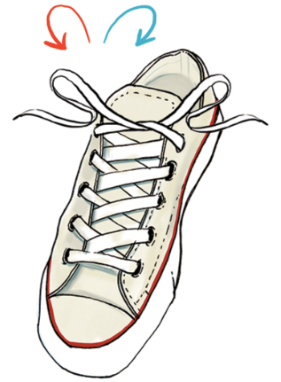 Make my bed.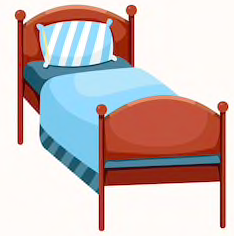 Set the dinner table.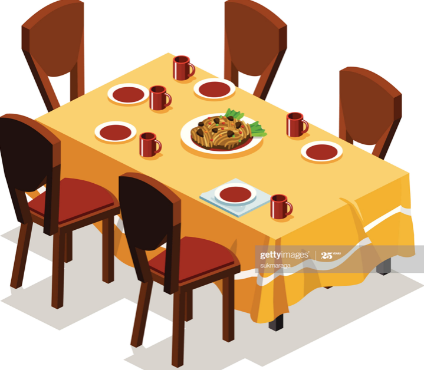 Wash the dishes.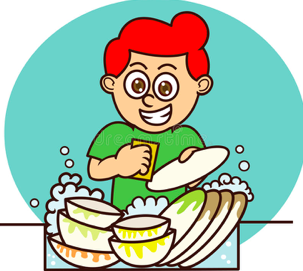 Help prepare a simple meal. 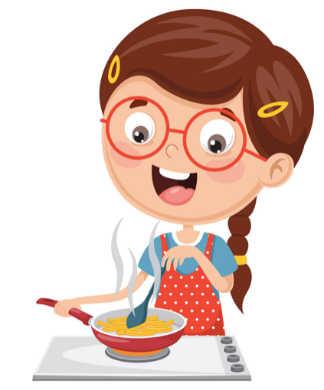 Make myself breakfast.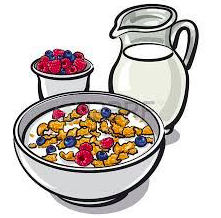 Learn how to tell the time. 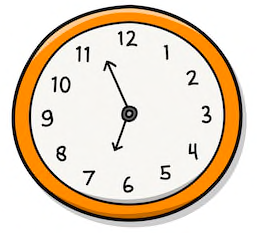 Fasten buttons on my clothes.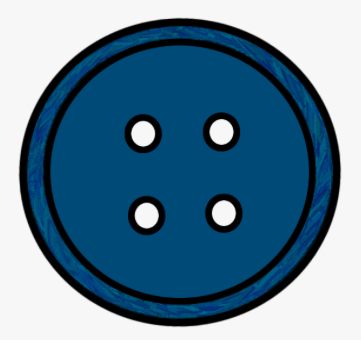 Clean my bedroom.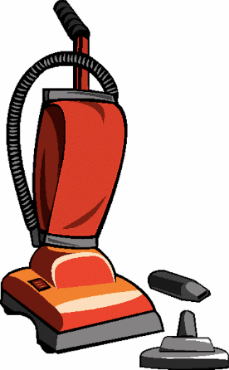 Hang clothes on a hanger.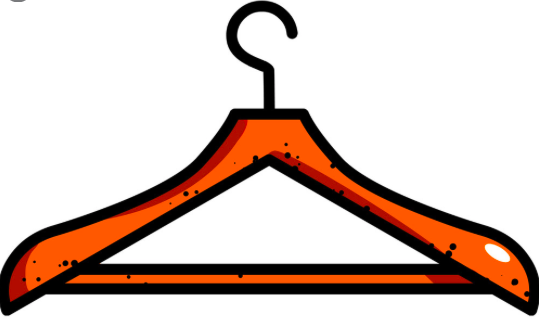 Fold my clothes.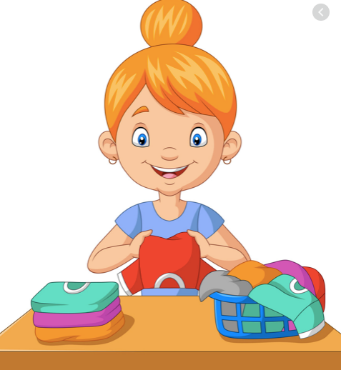 Use a knife and fork. 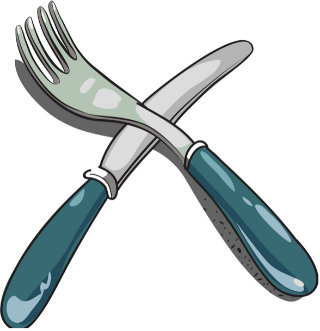 Count money.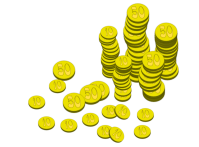 Know who to ring in an emergency (999)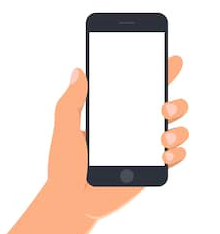 Water and care for plants.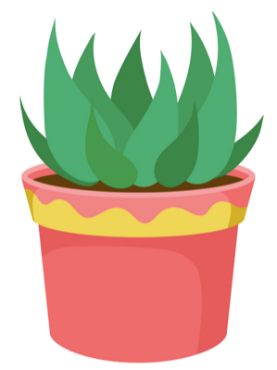 Know my address.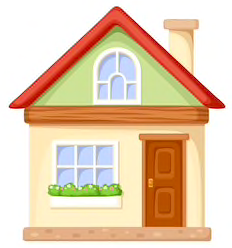 Sort recyclable rubbish.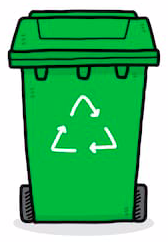 Fasten my coat zip.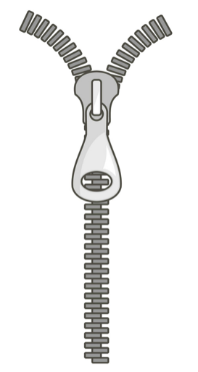 Help unpack the shopping 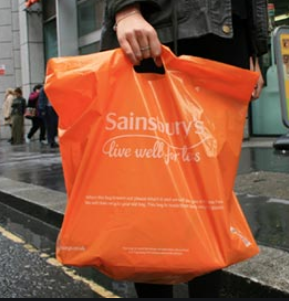 Pair up socks to put away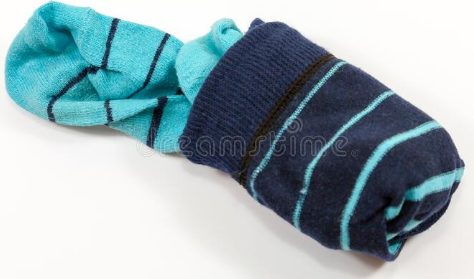 